AYA Category Development Award 2020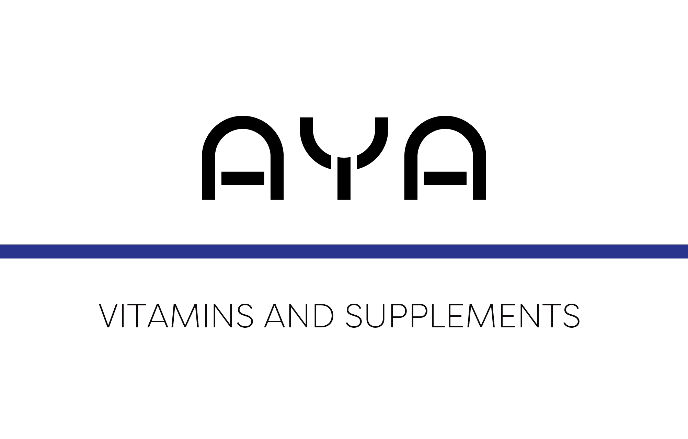 Guidelines for entry:Application forms for awards entries must be received via email or post by midnight, 31st March, 2020. Please email the application to: aoife@ipn.ie Please restrict answers to no more than 250 words unless otherwise stated.Supporting material such as annual reports, graphs, videos, financial data may be included.DetailsNames of local newspaper and radio stations you would like to see coverage in:PR & Marketing contacts:The next section of the application involves 6 questions. Questions 1- 5 must be answered in no more than 350 words, and question 6 in no more than 1,000 wordsSupporting material is permitted and is not included towards your word count.Please send a maximum of four high res images to accompany your application. All images must contain full captions.Deadline for entries: 31st March, 2020Please describe the pharmacy which is being nominated for this award and the category which they have developed:2: Please describe staff training strategies specific to this category and how they have been implemented and monitored:3. Please give examples of the measurable benefits of the development initiative:4. Please outline the pharmacy’s understanding of shopper behaviour in this area and how it has been considered in developing this category:5. Please demonstrate the measurable benefits – including examples – from this project or initiative:6. In no more than 1,000 words, please describe why you/they deserve the AYA Vitamins, Category Development Award 2020 title:Pharmacy Name:Town/City:Pharmacy Manager Name:Pharmacy Phone Number:Email:Mobile Number:Name of person nominating (If different from above):Pharmacy Name:Town/City:Pharmacy Phone Number:Email:Mobile Number:Is the person/team aware of nomination?Y/N